IZBIRA PLAČNIKA (za 1. letnike in ob spremembi plačnika)(priimek in ime starša/skrbnika - plačnika računov)(naslov starša/skrbnika - plačnika računov)(elektronski naslov starša/skrbnika - plačnika računov)Obveščamo vas, da boste račune za dijaka/dijakinjo  					         (ime in priimek dijaka/dijakinje)prejemali na zgoraj naveden elektronski naslov.Prosimo, da dijaki podpisane izjave oddajo najkasneje  do 6. 9. 2023 svojemu razredniku.Datum: ___________________         Podpis plačnika računov: ____________________ 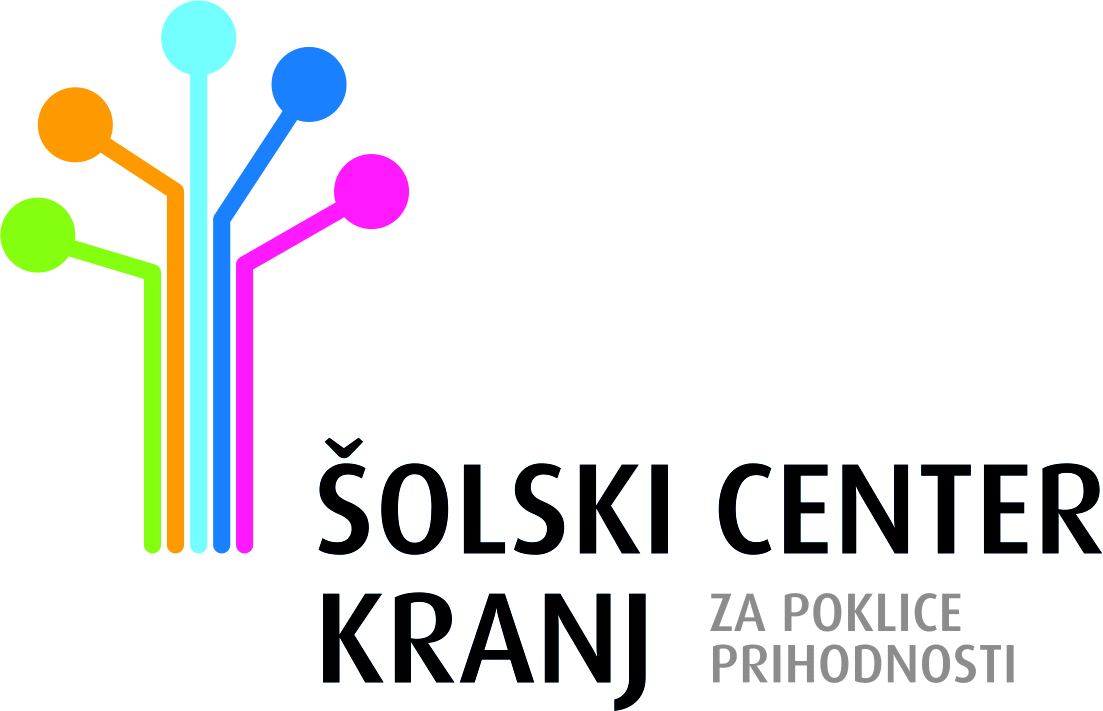 Kidričeva cesta 55, 4000 Kranjtel: (04) 280 40 00, fax: (04) 280 40 35info@sckr.sihttp://www.sckr.si